Методические рекомендации "Формирование безопасного поведения детей и подростков на дорогах"СодержаниеПримерные тематические планы проведения занятийПеречень знаний, умений и навыков, которыми должны владетьТипичные ошибки педагогов в обученииОрганизация и содержание профилактической работыПринципы  обучения младших школьников основам безопасности дорожного движенияМетоды обученияУчастие работников Госавтоинспекции в организации профилактических мероприятий с детьми и подростками во внеурочноеОрганизация и содержание образовательногоПримерный тематический план для 5 классаПримерный тематический план для 6 классаПримерный тематический план для 7 классаПримерный тематический план для 8 классаПримерный тематический план для 9 классаПримерный тематический план для 10-11 классовДля учащихся 5-8 классов рекомендуетсяДля учащихся 9-11 классов рекомендуетсяПримерные тематические планы проведения занятий по основам безопасности дорожного движения.
1 класс
Дорога в школу и домой.Кого называют пешеходом, водителем, пассажиром. Что такое транспорт.Какие опасности подстерегают на улицах и дорогах.Светофор.Правила поведения на тротуаре, пешеходной дорожке, обочине.Что такое проезжая часть дорогиПешеходный переходЧто означают дорожные знаки.Я – пешеход. Экскурсия.2 класс
Почему дети попадают в дорожные аварии.История появления автомобиля и Правил дорожного движения.Что такое Госавтоинспекция и кто такой инспектор ДПС.Новое о светофоре.Правила безопасного перехода улиц и дорог.Новое об улицах дорогах и дорожных знаках.Правила перехода перекрёсткаМы – пассажиры.Я – пешеход и пассажир3 класс

1. Причины несчастных случаев и аварий на улицах и дорогах.
2. Новое о светофоре и дорожных знаках.
3. Что надо знать о перекрёстках и опасных поворотах транспорта.Правила перехода проезжей части дороги.Остановочный и тормозной путь автомобиля.Правила перехода железной дороги.Правила езды на велосипеде.Правила поведения на посадочных площадках и в транспорте.Я – пешеход. Экскурсия.4 классПравила безопасного поведения на улицах и дорогах.Светофор и дорожные знаки.Типы перекрёстков.Правила перехода проезжей части дороги.Остановочный и тормозной путь автомобиля.Правила перехода железной дороги.Правила езды на велосипеде.Правила поведения на посадочных площадках и в транспорте.Я – пешеход. Экскурсия.В 4 классе темы занятий могут повторяться, но раскрытие их содержания даётся с более подробным, углубленным изучением тем.

Перечень знаний, умений и навыков, которыми должны владеть младшие школьники.
В итоге обучения младших школьников правопослушному и безопасному поведению на улицах, дорогах и в транспорте учащиеся 1-2 классов должны знать:опасные места вокруг школы, дома, в микрорайоне, на улицах и дорогах;безопасные участки улиц и дорог в микрорайоне;типичные ошибки поведения в дорожной среде, приводящие к несчастным случаями авариям;опасности на улицах и дорогах, связанные с погодными условиями освещением;место, где можно и где нельзя играть, кататься на велосипеде, роликовых коньках, самокатных средствах, санках и т.п.;название и назначение дорожных знаков для пешеходов и некоторых знаков для водителей.Правила:
перехода улиц и дорог по сигналам светофора;перехода улиц и дорог по пешеходным переходам;перехода проезжей части дороги при отсутствии пешеходных переходов и светофоров в зоне видимости;воздержания от перехода улиц и дорог при приближении транспортных средств с включенными проблесковым маячком и специальным звуковым сигналом;движения по тротуару, пешеходной дорожке (а при отсутствии – по обочине и краю проезжей части со взрослыми);движения группы детей в сопровождении взрослых;этичного, вежливого и безопасного поведения в транспорте, находясь со взрослыми;безопасного поведения при езде на велосипеде и возраст, с которого можно выезжать на улицы и дороги.
Учащиеся 1 класс должны уметь:переходить улицы и дороги по сигналам светофора и пешеходным переходам, а также проезжую часть дороги (вне зоны видимости пешеходных переходов);правильно вести себя во дворах, жилых зонах, на тротуаре, при движении группой, при езде на велосипеде.Учащиеся 2 класс, кроме перечисленного выше, должны знать Правила:
перехода регулируемых и нерегулируемых перекрёстков;перехода проезжей части с односторонним и двусторонним движением транспортным путям.Учащиеся 2 класса должны уметь:
переходит регулируемые и нерегулируемые перекрёстки;обращаться за помощью к взрослым в сложных дорожных условиях, при посадке и высадке из маршрутного транспорта;ориентироваться в дорожной обстановке: не выходить из-за препятствий и сооружений, не стоять близко от углов перекрёстка и края проезжей части и спиной к ней;не создавать помех движению транспорта;определять опасные и безопасные участки дорог и улиц;дисциплинированно вести себя на посадочных площадках, при входе и выходе в салоне маршрутного транспорта.Учащиеся 3-4 класса, кроме перечисленного для 1-2 класса, должны знать:
что такое остановочный и тормозной путь, как он изменяется и от каких факторов зависит;Правила:
перехода улиц и дорог с односторонним и двусторонним движением;перехода улиц и дорог при высадке из маршрутного транспорта;перехода железной дороги.Учащиеся 3-4 класса должны уметь:
ориентироваться в дорожной обстановке при переходе улиц и дорог с двусторонним и односторонним движением, наличием трамвайных путей;переходить железнодорожные пути;переходить регулируемые и нерегулируемые перекрёстки;осуществлять посадку из маршрутного транспорта.Для адекватного поведения в дорожной обстановке необходимо формировать и развивать у учащихся 1-4 классов
устойчивые привычки дисциплинированного, осторожного и безопасного поведения на улицах и дорогах и в транспорте;познавательные психические процессы (восприятия, внимание, воображения, мышление, память, речь);понимание, осмысление и осознание опасных и безопасных действий на улицах и дорогах, в транспорте; способность самостоятельно их анализировать и оценивать;самоконтроль, саморегуляцию и самоорганизацию правопослушного и безопасного поведения на улицах и дорогах и в транспорте.Типичные ошибки педагогов в обучении младших школьников Правилам дорожного движения и безопасного поведения на улицах и дорогах

Практика показывает, что низкая эффективность обучения учащихся основам дорожной безопасности во многом обусловлена отсутствием в общеобразовательных учреждениях научно обоснованных, современных учебно-методической разработок, наглядных, компьютерных средств обучения.

Используемая в настоящее время учебно-методическая литература в значительной степени устарела, не соответствует изменения внесенным в Правила дорожного движения (по состоянию на 1 января 2006 г.), и современным требованиям организации образовательного процесса в общеобразовательных учреждениях, рассчитана на стандартный подход к школьникам любого возраста без учета уровня их психического и физического развития.

В учебниках «Окружающий мир» и «Обеспечение безопасности жизнедеятельности» (ОБЖ), где есть разделы по Правилам дорожного движения, допущено множество ошибок и противоречий.

Кроме учебников, педагоги используют различного рода методические разработки по Правилам дорожного движения.

Анализ имеющейся литературы позволяет сделать вывод о том, что основной акцент в ней делается не столько на опасное (безопасное) поведение учащихся на улицах и дорогах, сколько на увеличение объема знаний с излишней детализацией, например, обустройства дорог, устройства автомобиля, велосипеда, изучения видов перекрестков, дорожной разметки, трудных для осмысления сигналов регулировщика, типов железных дорог, перечня имеющихся дорожных знаков для водителей и т.д. Такие знания оседают «мертвым грузом» в сознании младших школьников, несмотря на желание авторов заставить их механически заучить и запомнить выученную информацию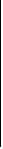 Формирование у младших школьников навыков безопасного поведения на улицах и дорогах невозможно только в общеобразовательных учреждениях. Необходимо закрепление полученных знаний, умений, навыков, положительных привычек дома, в семье. В этом педагогам должны помогать родители детей, в том числе своим личным примером поведения в дорожной среде, запомнить непонятную им информацию.

Педагоги нередко допускают типичные ошибки, давая школьникам неправильные, а иногда и опасные поведенческие установки, связанные, например, с переходом проезжей части дороги, обходом транспорта спереди или сзади, акцентуацией внимания детей только на сигналы трехцветных светофоров для водителей транспорта, объясняют, что по проезжей части нельзя ездить на велосипеде и роликах, а по тротуару можно и т.д.

Есть детские книжки, где еще не умеющих толком читать и писать первоклассников заставляют разбирать сложные схемы алгоритмов действий и отвечать на вопросы по организации дорожного движения с обилием технических терминов.

Используя иллюстративный материал, педагоги показывают детям изображения несуществующих, неправильно окрашенных и не российских дорожных знаков, что вводит детей в заблуждение.

Часто школьники рассматривают картинки по Правилам дорожного движения в стиле веселых и смешных комиксов, они привлекают и развлекают их, но отвлекают от основной задачи - обучения детей умению наблюдать, видеть, понимать и осознавать реальную опасность на улицах и дорогах.

Правила дорожного движения регламентируют единый порядок дорожного движения для всех его участников, в том числе и детей. Поэтому ребенок часто воспринимается водителем как «модель» взрослого человека, что нередко и приводит к дорожно-транспортным происшествиям. Однако дети — это особая категория пешеходов и пассажиров. К ним нельзя подходить с той же меркой, как к взрослым. Дословная трактовка Правил дорожного движения для них неприемлема. Нормативное изложение обязанностей пешеходов и пассажиров на недоступной младшим школьникам дорожной лексике, требующей от них абстрактного мышления, затрудняет их обучение и воспитание.

Чтобы адаптировать Правила к детскому восприятию, некоторые педагоги самостоятельно преломляют их на уровень понимания учащихся начальной школы. Большинство же педагогов, не обученных данной дисциплине, этого не делают. Не имея соответствующих методик по обучению дорожной безопасности, они читают детям сказки, загадки, стихи, дают задания раскрасить картинки по Правилам дорожного движения, проводят викторины, игры, конкурсы, театрализованные представления. Такой подход в целом носит познавательный характер, но в полной мере не решает задач обучения и воспитания младших школьников.

Не всегда оправданы популярные книжки со сказочными сюжетами по Правилам дорожного движения, которые дети и воспринимают как сказки без переноса действий героев на свое поведение, что связано с конкретностью их мышления.

Особенности психических процессов ребенка (восприятие, память, внимание, воображение, мышление, речь, эмоции), как правило, не учитываются. При этом следует иметь в виду, что даже при запоминании и понимании младшими школьниками правил безопасности наблюдается довольно большое расхождение между полученными знаниями и их фактическим поведением в дорожной среде.

Формирование и развитие умений и навыков безопасного поведения, превращение их в устойчивые привычки являются достаточно сложным, длительным учебно-воспитательным процессом, требующим специальных упражнений и применения ряда дидактических методов и приемов.

Организация и содержание профилактической работы с родителями младших школьниковВ процессе профилактической работы с родителями на родительских собраниях педагог показывает таблицы возрастного распределения числа погибших и пострадавших детей-пешеходов и пассажиров.

Обращает внимание родителей на то, что детский дорожно-транспортный травматизм имеет ярко выраженный сезонный и временной характер. Основная часть ДТП регистрируется в период с мая-июня по сентябрь. То есть во время каникул, когда дети остаются без надзора. Педагог напоминает родителям, что они должны знать, где проводят время их дети. Акцентирует внимание на личную ответственность родителей за безопасность своих детей.

Почти половина общего числа ДТП с участием детей приходится на последние дни недели — с пятницы по воскресенье. Педагог подчеркивает, что даже в выходные дни, когда родители дома, дети все равно предоставлены сами себе. Основная часть ДТП происходит в период с 17 до 19 часов.

Самая высокая смертность в ДТП отмечается на неосвещенных участках дорог. Тяжелыми последствиями отличаются ДТП, совершенные в условиях тумана и дождя. Вместе с тем более 75% ДТП происходит в ясную погоду.

Педагог знакомит родителей с основными причинами детского дорожно-транспортного травматизма. По официальной статистике это следующие нарушения Правил дорожного движения:
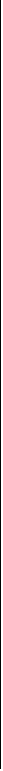 переход проезжей части дороги в неустановленном месте (вне пешеходного перехода);неподчинение сигналам регулирования;неожиданный выход на проезжую часть дороги из-за стоящего транспорта, сооружений, зеленых насаждений, других препятствий, закрывающих обзор;ходьба вдоль проезжей части при наличии тротуара;ходьба вдоль проезжей части дороги по направлению движения транспорта;игра вблизи и на проезжей части.Педагог внушает, убеждает, дает установку родителям, что без сопровождения взрослых дети не должны выходить на проезжую часть дороги с интенсивным движением транспорта. Появление ребенка в сложной дорожной ситуации — предпосылка к ДТП. Чрезмерная самостоятельность первоклассников способствует ДТП, а это всегда следствие родительского недосмотра и халатного отношения к опасностям на улицах и дорогах.

В силу своего возраста младшие школьники не всегда осознают опасность, не знают, что движущаяся машина не может сразу остановиться при их внезапном появлении на проезжей части. Не понимая этого, дети перелезают через ограждения на дорогу, играют вблизи нее, идут на красный или желтый сигнал светофора и т.д.

Педагог раскрывает типичные ошибки в поведении младших школьников:выход на проезжую часть дороги из-за стоящих у обочины машин, кустов, деревьев, препятствий и сооружений;переход улицы наискосок, а не под прямым углом к проезжей части;желание как можно быстрее перебежать дорогу, не глядя по сторонам;игры вблизи и на проезжей части;катание по дорогам и улицам на роликовых коньках, велосипедах, самокатах, санках и т.д.Педагог советует родителям научить первоклассников различать правую и левую сторону дороги, сравнивать объекты и предметы дорожной среды по величине, длине, ширине, высоте. Определять их место в пространстве: слева, справа, впереди, сзади, выше, ниже. Это развивает способность ориентироваться в дорожных условиях.

Предлагает родителям на прогулках с первоклассником наблюдать, как водитель заводит машину, обратить его внимание на то, что машина движется вперед, назад, разворачивается. В этот момент водитель может не заметить близко стоящего к автомобилю ребенка и наехать на него. Находясь на улице с детьми, необходимо: показывать им, что пешеходы идут по тротуару, придерживаясь стороны подальше от проезжей части; определять, как едут машины (быстро или медленно); учить видеть, что за большим грузовиком может двигаться маленький автомобиль, но с большей скоростью. При этом желательно, чтобы сам ребенок рассказывал, что видит, находя причинно-следственные связи и зависимости.

Например, остановился автобус. Из него вышли пассажиры. Школьник должен посмотреть, как они себя ведут. Самостоятельно сделать вывод, что неправильно поступают те пассажиры, которые обходят транспорт спереди или сзади. Потому что они могут попасть в поток движущихся за автобусом машин. Ребенку задают вопрос: «А как надо поступать?» Для этого следует показать ему ближайший пешеходный переход и сказать, что именно там нужно переходить дорогу. Если перехода нет, то пересекать проезжую часть можно только в том месте, где дорога хорошо просматривается в обе стороны, где нет разделительной полосы и ограждений.

На улицах и дорогах необходимо обращать внимание детей на освещение, погодные условия, состояние дороги. На прогулке зимой следует объяснять ребенку, что на скользкой дороге машина может заехать на тротуар, остановку маршрутного транспорта. Поэтому надо быть осторожным и внимательным, чтобы успеть вовремя уйти от опасности.

Чтобы у ребенка не появился страх перед дорогой и транспортом, его необходимо научить правильно ориентироваться и сформировать у него привычку всегда соблюдать Правила дорожного движения. При этом не следует запугивать детей опасностями на улицах и дорогах. Страх так же вреден, как неосторожность и беспечность. Педагог обращает внимание родителей на одежду младших школьников. Капюшон, зимняя шапка-ушанка, туго завязанный шарф сковывают движения, ухудшают слух, затрудняют повороты головы. Поэтому одежда должна быть удобной.

Педагог советует родителям первоклассника пройти с ним несколько раз весь маршрут, показать места, где надо остановиться, объяснить, куда и как следует смотреть, какие могут быть опасности и как их избежать.

Предлагает родителям в воспитании детей использовать следующие формулы внушения:перед тем как выйти на проезжую часть, остановись и скажи себе: «Будь осторожен»;никогда не выбегай на дорогу перед приближающимся автомобилем: водитель не может остановить машину сразу;перед тем как выйти на проезжую часть, убедись, что слева, справа и сзади, если это перекресток, нет приближающегося транспорта;не выходи на дорогу из-за стоящих у тротуара автомобилей или других препятствий, закрывающих обзор;выйдя из автобуса, троллейбуса и трамвая, не обходи его спереди или сзади - подожди, пока он отъедет. Найди пешеходный переход, а если поблизости его нет, осмотрись по сторонам и при отсутствии машин переходи дорогу в том месте, где она хорошо видна в обе стороныне выбегай на дорогу, если нет пешеходного перехода. В этом месте водитель не ожидает пешеходов и не может мгновенно остановить автомобиль;не выезжай на улицы и дороги на роликовых коньках, велосипеде, самокате, санках;не играй в мяч и другие игры рядом с проезжей частью дороги. Для игр есть двор, детская площадка или стадион;переходи дорогу только поперек, а не наискосок, иначе ты будешь дольше находиться на ней и можешь попасть под машину;никогда не спеши, знай, что бежать по дороге нельзя;когда выходишь с другими детьми на проезжую часть, не болтай, сосредоточься и скажи себе и ребятам: «Будьте осторожны».Принципы и методы обучения младших школьников основам безопасности дорожного движения.

Учитывая неравномерность психического и физического развития детей 7-10-летнего возраста, образовательный процесс по основам безопасности дорожного движения должен быть построен на основе дидактических закономерностей: от простого к сложному; от непонимания к пониманию; от частного к общему; от конкретного к абстрактному; от абстрактного к конкретному.

К дидактическим принципам, которые должны быть реализованы в образовательном процессе, относятся следующие.

Преемственность. Каждая новая ступень обучения младших школьников должна опираться на уже усвоенные ими знания, умения и навыки, полученные в дошкольных учреждениях и от родителей.

Последовательность и постепенность. Знания по основам безопасности дорожного движения следует давать постепенно, определенными дозами, без перегрузки, с нарастающим объемом информации с 1 по 4 классы.
Принцип развивающего обучения. Организация обучающих воздействий на личность и поведение ребенка позволяет управлять темпами и содержанием его развития. Не следует заставлять школьников начальных классов зазубривать сложные термины, определения, схемы организации дорожного движения, дорожные знаки для водителей и т.д.

Задачей является достижение понимания, осмысления и осознания учащимися смысла конкретных безопасных действий на улицах и дорогах. Успешность обучения определяется способностью ребенка самостоятельно объяснить, почему он должен поступить именно так, а не иначе. И как результат — осознанно вести себя в реальных дорожных условиях.

Доступность. Учебный материал должен быть изложен в доступной форме. Дети не воспринимают сложную дорожную информацию с детализацией общепринятых определений Правил дорожного движения.

Наглядность. Этот принцип традиционно используется в работе с учащимися, когда они должны сами все увидеть, услышать, потрогать и тем самым реализовать стремление к познанию. При обучении основам дорожной безопасности необходимы наглядные средства: учебные книжки-тетради с иллюстрированным материалом, плакаты, макеты дорожных знаков, специальное оборудование для проведения игровых занятий, видеофильмы, компьютерные игры и т.д.

Принцип единства воспитания и обучения. На всех этапах обучения необходимо воспитывать у детей культуру поведения на улицах и дорогах, в общественных местах и транспорте.
Методы обученияМетод обучения - это способ деятельности педагога, направленный на глубокое, осознанное и прочное усвоение знаний учащимися.

При обучении школьников начальных классов наиболее целесообразны следующие устные методы изложения знаний по основам безопасности дорожного движения: рассказ, рассказ-объяснение, беседа, самостоятельная работа с учебными книжками-тетрадями.

К рассказу педагог обращается, когда нужно сообщить учащимся новые знания, факты, события, т.е. то, что они не могут наблюдать непосредственно.

Например, исторические справки по дорожной тематике. Содержание рассказа должно опираться на имеющийся личный опыт детей, который педагог расширяет и обогащает новыми элементами. В рассказе используются логические приемы сравнения, сопоставления, обобщения. Рассказ, как правило, сопровождается показом иллюстраций, рисунков в учебной книжке-тетради, записью новых слов, понятий, определений.

Рассказ-объяснение необходимо применять, когда нужно раскрыть логическую последовательность, обнаружить зависимость между изучаемым объектом и явлениями в дорожной среде (например, между переходом дороги и зеленым сигналом светофора и т.д.). В рассказе-объяснении педагог постоянно дает установку на необходимость больше видеть вокруг, быть внимательными и осторожными.

Так, наблюдая происходящее на улице и дороге, ребенок должен уметь выделить все основные признаки предметов (а не только их цвет, величину), т.е. представить всю картину, событие. Целостное восприятие закрепляется в памяти в виде образов и способствует работе воображения и мышления.

Ребенок должен уметь отделить главное от второстепенного, общее от частного, найти связи и зависимости между предметами, объектами, изображенными на картинках, и сравнить их с реальной дорожной обстановкой, рассказом педагога и объяснением, как надо поступать в конкретном случае.

Рассказ-объяснение педагог использует для совместного с учащимися поиска новых знаний, связанных с прежним опытом. Так, если ребенок знакомится с транспортом, разнообразным по величине, форме, цвету, конструкции, назначению, надо учить его видеть в автобусе, трамвае, грузовой машине нечто общее. Сначала ребенок только «узнает в лицо» в отдельности каждую машину. Поэтому важно рассмотреть, сделать анализ этих предметов. Задача педагога — выделить их существенные признаки. В данном случае это не цвет и величина, а назначение предмета и способ его движения. Анализируя эти признаки, можно сформировать их общее определение - транспорт. Зная этот термин, учащиеся получают опору для восприятия предметов категориями и начинают относить новые предметы и образования к тем или иным понятиям.

Беседа. Этот метод педагог использует, опираясь на уже имеющиеся знания и личный опыт школьников, подводит их с помощью вопросов к пониманию нового учебного материала, углубляет и развивает их знания, умения и навыки.

Если педагог умело ставит вопросы, он побуждает учащихся вспоминать известные им знания о действиях в дорожных условиях путем самостоятельных размышлений, выводов и обобщений. В основе беседы - диалог между педагогом и школьниками, он активизирует их мышление.

Беседа может строиться дедуктивно (от известных общих правил к частным заключениям) или индуктивно (от отдельных фактов, понятий к общим выводам). Беседа помогает объединить изучение нового материала с закреплением и проверкой пройденного.

В беседе важно продумывать вопросы. Один из них может быть направлен на факты, примеры опасного поведения, а другой - актуализирует знания и личный опыт учащихся. Вопросы необходимы и для выявления новых связей между понятиями, явлениями в дорожной среде.

В беседе педагог должен поддерживать постоянный контакт с учащимися. Для этого их ответы и вопросы следует внимательно выслушивать. Правильные ответы одобрять похвалой, неправильные, неполные - комментировать, поправлять. Можно предложить каждому учащемуся самому найти неточности и ошибки в ответе. И лишь когда тот не сумеет этого сделать, надо призвать на помощь других учащихся.

Так, если ребенка спросить, что нарисовано на картинке, он перечислит изображенные предметы. Но можно задать вопрос иначе: «Что делают пешеходы и водители на картинке?» Мысль ребенка направляется на установление связей, действий между ними. Если попросить школьника придумать название для картинки, задача усложнится. Учащийся сопоставляет предметы и их признаки между собой, определяет главное в сюжете и придумывает название.

Правильно сформулированная задача придает мышлению детей направленность на то, что от них требуется. Существенную роль играют установки педагога на запоминание той или иной информации, неоднократное повторение в процессе занятий (по разным темам), например, значимости зеленого сигнала светофора как безопасного, красного — как опасного или правила перехода улиц и дорог (смотрим во все стороны, а затем налево, направо и контролируем обстановку со всех сторон).

Работа с иллюстративным (наглядным) материалом. Это самостоятельная работа учащихся. Они записывают новые слова и дорожные термины, изучают учебный материал, сюжетные картинки и отдельные рисунки, ищут ответы на поставленные вопросы, выполняют задания педагога. Если ребенок самостоятельно рисует, раскрашивает, отгадывает, он лучше запоминает и осмысливает материал. В рекомендуемой авторами литературе (см. список литературы) имеется иллюстративный материал: сюжетные картинки опасных дорожных ситуаций, светофоров, дорог, перекрестков, дорожных знаков и т.д. По ходу занятий педагог обращает внимание учащихся на эти иллюстрации. При этом важно учить осознавать отличительные признаки предметов (автомобиль или автобус).

Рассматривая иллюстрации и слушая рассказ педагога, дети расширяют личные наблюдения за реальным дорожным движением. Это достигается обсуждением действий водителя, пешехода, пассажира. Педагог просит учащихся объяснить, почему они поступают именно так, а не иначе. Ставится вопрос о взаимосвязи между предметами, объектами, явлениями в дорожной среде. То есть младших школьников необходимо постепенно учить оперировать отвлеченными понятиями.

Самостоятельная работа с иллюстративным материалом, сопровождаемая рассказом-объяснением и беседой, развивает произвольное внимание и мышление.

Домашние задания, имеющиеся в предлагаемых для использования книжках-тетрадях, даются с целью привлечь родителей к изучению вместе с детьми правил безопасности дорожного движения, закрепить и обобщить изученное в школе.

Игра. Познавательные игры с детьми проводят преимущественно по правилам. Сначала формируют задание, потом — способ выполнения.

Чаще всего используют игры-упражнения, многократно повторяемые и направленные на формирование умений и навыков безопасно вести себя на улицах и дорогах. Упражнения могут быть индивидуальными и групповыми.

Индивидуальные упражнения применяют для отработки двигательных навыков у малоподвижных детей.

Вводные упражнения предполагают точное воспроизведение тех или иных действий после показа педагогом. Сначала с каждым учащимся отрабатывают элементы действий, потом эти же действия дают последовательно, затем сравнивают с образцом (эталоном).
Тренировочные упражнения имеют целью повторить усвоенные действия для поддержания уже сформировавшихся умений и навыков.

Таким образом, игры-упражнения нужны для развития координации движений в реальной дорожной обстановке. Постепенное усложнение сознательного многократного повторения действий помогает сформировать безопасное поведение учащихся на улицах, дорогах и в транспорте.

Ролевая игра. Она всегда носит эмоциональный характер, что способствует более прочному запоминанию правильных безопасных действий. При распределении ролей (водителя, пешехода, пассажира) у учащихся развивается воображение. Они начинают подчиняться определенным правилам, связанным с ролью.

Важно наблюдать за отношением ребенка к роли. В ней поведение ребенка существенно перестраивается. Оно становится произвольным, т.е. контролируется и сопоставляется с эталоном.

Организуя игры, следует иметь в виду, что функция самоконтроля у детей развита слабо. Поэтому ребенку нужна постоянная поддержка педагога и участников игры.

В 3-4 классах в игру можно вводить моделирование дорожных ситуаций для самостоятельного поиска выхода из опасных ситуаций, анализа и оценки ошибочных, неправильных и, наоборот, правильных и безопасных действий.

Так, организуя ролевую игру «Водители-пешеходы» педагог дает детям соответствующие установки. Например: «Машины поехали, а пешеходы не успели перейти дорогу. Что делать?»

В игре дети должны понять, что на дороге нельзя метаться: остановись, и машины тебя объедут. Цель — научить ребенка спокойно ориентироваться на проезжей части дороги, если он не успел ее перейти.

Экскурсия. Она проводится для ознакомления с дорожной средой и закрепления учебного материала. Экскурсии могут быть пешие, автобусные и на маршрутном транспорте. Во время остановок педагог обращает внимание учащихся на опасные места вокруг школы, объекты, закрывающие обзор, сезонные изменения дорожных условий; показывает действия пешеходов, водителей и пассажиров, дорожную разметку, дорожные знаки, светофоры и т.д.

Педагог просит детей прислушаться куличным звукам, шумам, сигналам машин, по которым надо уметь различать движущиеся транспортные средства. Важно показать, где нельзя переходить улицы и дороги: вблизи крутых поворотов, при наличии препятствий, ограничивающих обзор дороги; на нерегулируемых перекрестках с интенсивным движением и большим числом прилегающих дорог, проездов, выездов и т.д.

На экскурсиях дети приобщаются к дорожной среде, осознают значимость усвоенных знаний, умений, навыков и привычек.

Участие работников Госавтоинспекции в организации профилактических мероприятий с детьми и подростками во внеурочное время

Работники Госавтоинспекции совместно с педагогом, отвечающим за организацию профилактики ДДТТ в общеобразовательном учреждении, совместно составляют планы и участвуют в организации этой работы во внеурочное время.

Так, для учащихся начальной школы (1-4 классы) рекомендуется проведение профилактики ДДТТ во внеурочное время в следующих формах:
беседы с учащимися групп продленного дня;викторины, олимпиады, соревнования с привлечением старшеклассников юношеских автомобильных школ (ЮАШ);организация клубов по интересам, например по изучению ПДД;проведение конкурсов детских рисунков и творческих поделок по дорожной тематике.Организация и содержание образовательного процесса по основам безопасности дорожного движения с учащимися 5-11 классов

Примерные тематические планы проведения занятий по основам безопасности дорожного движения с учащимися 5-9 классов.
Примерный тематический план для 5 классаТема 1. Причины и условия, способствующие возникновению ДТП с участием подростков. 

Тема 2. Обязанности пешеходов.

Тема 3. Ситуации «обманчивой» безопасности: закрытый обзор. 

Тема 4. Правила перехода проезжей части дороги. 

Тема 5. Дорожные знаки для пешеходов и некоторые для водителей. 

Тема 6. Дорожная разметка проезжей части улиц и дорог. Виды и значение дорожной разметки. 

Тема 7. Обязанности пассажиров. 

Тема 8. Сигналы светофора. Виды светофоров. 

Тема 9. Правила посадки, высадки и перехода проезжей части после выхода из маршрутного транспорта. 

Тема 10. Движение на велосипеде и роликах.

Викторина: «Оценка знаний, умений и навыков по правилам безопасного поведения на улицах, дорогах и в транспорте».


Начиная с 5 класса тематика занятий в каждом последующем классе усложняется. В программах раскрывается содержание таких вопросов, как: отрицательные привычки опасного поведения на улицах и дорогах, движение пешеходов группами и по загородным дорогам (вне населенного пункта), устройство велосипеда, его снаряжение, техническое обслуживание и правила движения на велосипеде, правила перевозки пассажиров на мотоцикле, оборудование автомобилей и мотоциклов специальными сигналами, назначение номерных опознавательных знаков и надписей на транспортных средствах, оказание первой доврачебной помощи при травмах.

Рассматриваются вопросы дорожной этики, комментируются Правила дорожного движения. По окончании курса обучения планируются зачеты, контрольные работы или викторины по оценке знаний Правил дорожного движения, умений, навыков безопасного поведения на улицах, дорогах и в транспорте.
Примерный тематический план для 6 класса
Тема 1. Причины дорожно-транспортных происшествий (разбор конкретных примеров ДТП с участием детей и подростков на территории микрорайона, округа, города, сельской местности).

Тема 2. Правила перехода проезжей части

Тема 3. Обязанности пассажиров (п. 5 ПДД).

Тема 4. Ситуации «обманчивой» безопасности: закрытый обзор.

Тема 5. Дорожные знаки (новые 8 групп дорожных знаков, ПДД по состоянию на 1 января 2006 г.)

Тема 6. Движение транспортных средств. Сигналы, подаваемые водителями. 

Тема 7. Правила езды на велосипеде (п. 24 ПДД). 

Тема 8. Движение вне населенного пункта 

Тема 9. Контрольная работа по проверке знаний ПДД.^Примерный тематический план для 7 класса
Тема 1. Статистика ДТП. Примеры и последствия наездов на пешеходов. Поведение участников и очевидцев ДТП.

Тема 2. Ситуации «закрытого обзора», условия ограниченной видимости проезжей части. 

Тема 3. Тормозной и остановочный путь разных видов транспортных средств. 

Тема 4. Сигналы светофора с дополнительной секцией.

Тема 5. Ответственность пешеходов за нарушение ПДД.

Тема 6. Значение дорожных знаков для пешеходов и водителей. 8 групп дорожных знаков. Знаки особых предписаний.

Тема 7. Устройство велосипеда, его снаряжение. Технические требования, предъявляемые к велосипедам. Правила движения на велосипедах.

Тема 8. Велосипед с подвесным двигателем и мопед.

Тема 9. Зачет - проверка знаний по ПДД.^Примерный тематический план для 8 класса
Тема 1. Статистика состояния дорожно-транспортной аварийности и анализ причин и условий, способствующих возникновению ДТП.

Тема 2. Правила дорожного движения (история появления и значение).

Тема 3. Правила поведения участников дорожного движения. Дорожная этика.

Тема 4. Обязанности пешеходов (п. 4 ПДД). Ответственность пешеходов за нарушения ПДД.

Тема 5. Разметка проезжей части улиц и дорог. Виды и значение.

Тема 6. Обязанности пассажиров (п. 5 ПДД).

Тема 7. Дополнительные требования к движению велосипедов, мопедов (пп. 19.5, 24 ПДД).

Тема 8. Назначение опознавательных знаков и надписей на транспортных средствах. 

Тема 9. Зачет - проверка знаний по ПДД.^Примерный тематический план для 9 класса
Тема 1. Федеральный закон от 10 декабря 1995 г. №196-ФЗ «О безопасности дорожного движения». Ответственность за нарушения ПДД.

Тема 2. Значение Правил дорожного движения. Обязанности пешеходов и пассажиров (п. 4.5. ПДД)

Тема 3. Моделирование и оценка дорожных ситуаций. Скорость автомобиля. Безопасное расстояние до движущегося средства.

Тема 4. Предупредительные сигналы водителей.

Тема 5. Знаки особых предписаний и знаки дополнительной информации.

Тема 6. Дорожная разметка и ее характеристики.

Тема 7. Перевозка людей (п. 22 ПДД).

Тема 8. Дополнительные требования к движению велосипедов, мопедов (п. 24.ПДД). 

Тема 9. Зачет - проверка знаний по ПДД.Примерный тематический план для 10-11 классов
Тема 1. Статистика ДТП с участием детей и подростков. Анализ причин и условий, способствующих возникновению ДТП.

Тема 2. Оценка дорожных ситуаций. Скорость автомобиля. Безопасное расстояние до движущегося транспортного средства.

Тема 3. Федеральный закон от 10 декабря 1995 г. №196-ФЗ «О безопасности дорожного движения». Нормативные правовые акты, регламентирующие вопросы безопасности дорожного движения.

Тема 4. Меры административной, уголовной и гражданской ответственности, применяемой к несовершеннолетним за правонарушения в области дорожного движения. Кодекс Российской Федерации об административных правонарушениях: гл. 12(12.7,12.8,12.18,12.27,12.29,12.30), Уголовный кодекс Российской Федерации: ст. 166, 264, 265, Гражданский Кодекс Российской Федерации.

Участие работников Госавтоинспекции в организации профилактических мероприятий с детьми и подростками во внеурочное время

Работники Госавтоинспекции совместно с педагогом, отвечающим за организацию профилактики ДДТТ в общеобразовательном учреждении, совместно составляют планы и участвуют в организации этой работы во внеурочное время.

Так, для учащихся начальной школы (1-4 классы) рекомендуется проведение профилактики ДДТТ во внеурочное время в следующих формах:
беседы с учащимися групп продленного дня;викторины, олимпиады, соревнования с привлечением старшеклассников юношеских автомобильных школ (ЮАШ);организация клубов по интересам, например по изучению ПДД;проведение конкурсов детских рисунков и творческих поделок по дорожной тематике.Для учащихся 5-8 классов рекомендуется:
проведение специальных тематических занятий по изучению Правил дорожного движения во внеурочное время;организация клубов (отрядов) юных инспекторов движения (ЮИД);изучение Правил дорожного движения в секциях, кружках юных велосипедистов, картингистов, мотоциклистов;проведение викторин, олимпиад, соревнований по дорожной тематике;организация конкурсов рисунков и творческих работ по дорожной тематике.Активным участникам этих профилактических мероприятий можно вручать удостоверения «Юный инспектор движения» и принимать в отряд.

Для учащихся 9-11 классов рекомендуется:
углубленное изучение Правил дорожного движения в процессе систематических работ по профориентации и подготовке специалистов транспортных профессий;организация встреч с работниками Госавтоинспекции и юристами для проведения бесед, лекций по Правилам дорожного движения, законодательным, другим нормативным правовых актам (изучение вопросов административной, уголовной и гражданской ответственности за нарушения в области дорожного движения);рассмотрение вопросов по дорожной тематике на вечерах отдыха, дискотеках;участие в летних и зимних чемпионатах по юношескому многоборью, в соревнованиях велосипедистов и др.Таким образом, взаимодействие Госавтоинспекции с общеобразовательными учреждениями по профилактике ДДТТ реализуется в разнообразных формах внеурочной работы, позволяющих учащимся приобщаться к основам культуры в дорожной среде, формировать и развивать в играх, соревнованиях и т.д. умения и навыки безопасного и правопослушного поведения на улицах, дорогах и в транспорте.
